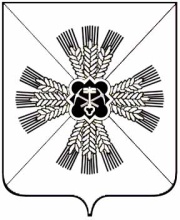 Администрация Промышленновского районаРаспоряжениеот 15.01.2009 №74-р652380, пгт.Промышленная, ул.Коммунистическая, 23-аОб отмене распоряжения от 01.02.2007г. №146-рВ соответствии с Законом Кемеровской области от 08.12.2008г. №107-ОЗ «О внесении изменений в Закон Кемеровской области «Об административных правонарушениях в Кемеровской области»Распоряжение Администрации Промышленновского района от 01.02.2007г. №146-р «Об утверждении перечня должностных лиц, уполномоченных составлять протоколы об административных правонарушениях» признать утратившим силу.Распоряжение вступает в силу с момента подписания.Глава районаА.И.Шмидт